Kraków, dnia 22 listopada 2023 r.SPECYFIKACJA WARUNKÓW ZAMÓWIENIAzwana dalej w skrócie SWZRozdział I – Nazwa (firma) oraz adres zamawiającegoUniwersytet Jagielloński, ul. Gołębia 24, 31-007 Kraków.Jednostka prowadząca sprawę:Dział Zamówień Publicznych, ul. Straszewskiego 25/3 i 4, 31-113 Kraków;tel.: +4812 663-39-03; e-mail.: bzp@uj.edu.pl godziny urzędowania: od poniedziałku do piątku; od 7:30 do 15:30, z wyłączeniem sobót oraz dni ustawowo wolnych od pracy;strona internetowa (adres url): https://www.uj.edu.pl/narzędzie komercyjne do prowadzenia postępowania: https://platformazakupowa.pl adres strony internetowej prowadzonego postępowania, na której udostępniane będą zmiany i wyjaśnienia treści SWZ oraz inne dokumenty zamówienia bezpośrednio  związane z postępowaniem (adres profilu nabywcy): https://platformazakupowa.pl/pn/uj_edu Rozdział II – Tryb udzielenia zamówieniaPostępowanie prowadzone jest w trybie podstawowym bez możliwości negocjacji, na podstawie art. 275 pkt 1 ustawy z dnia 11 września 2019 r. – Prawo zamówień publicznych (t. j. Dz. U. z 2023 poz. 1605 ze zm.), zwanej dalej „ustawą PZP”, oraz zgodnie z wymogami określonymi w niniejszej SWZ.Do czynności podejmowanych przez zamawiającego i wykonawców w postępowaniu o udzielenie przedmiotowego zamówienia stosuje się przepisy powołanej ustawy PZP oraz wydanych na jej podstawie aktów wykonawczych, a w sprawach nieuregulowanych przepisy ustawy z dnia 23 kwietnia 1964 r. – Kodeks cywilny (t. j. Dz.U. 2023 poz. 1610 ze zm.).Postępowanie prowadzone jest przez komisję przetargową powołaną do przeprowadzenia niniejszego postępowania o udzielenie zamówienia publicznego.Rozdział III – Opis przedmiotu zamówieniaPrzedmiotem zamówienia jest wyłonienie Wykonawcy w zakresie  przedłużenia asysty technicznej na sprzęt i oprogramowanie firmy NetApp, dla Uniwersytetu Jagiellońskiego w Krakowie. Całość sprzętu, który ma być objęty asystą techniczną znajduje się w serwerowni Zamawiającego znajdującej się przy  ul. Reymonta 4, Kraków.Oznaczenie przedmiotu zamówienia według kodu Wspólnego Słownika Zamówień CPV: 72611000-6 Usługi w zakresie wsparcia technicznego.Warunki realizacji zamówienia zawarte zostały we wzorze umowy stanowiącym integralną część SWZ.	Wykonawca musi zaoferować przedmiot zamówienia zgodny z wymogami zamawiającego, określonymi w niniejszej SWZ.Szczegółowy opis przedmiotu zamówienia zawiera Załącznik A do SWZ.Rozdział IV – Przedmiotowe środki dowodowe (składane wraz z ofertą)Zamawiający nie wymaga złożenia wraz z ofertą przedmiotowych środków dowodowych.Rozdział V – Termin wykonania zamówieniaDla całości sprzętu i oprogramowania wymagane jest przedłużenie wsparcia technicznego do dnia 31.07.2024 r., zapewniając ciągłość realizacji usługi i licząc od upływu obecnych dat końca obowiązywania kontraktów suportowych, podanych w Załączniku A do SWZ. Aktywacja przedmiotowej usługi nastąpi w terminie 14 dni od zawarcia umowy.Wykonawca zapewnia gotowość do realizacji zamówienia w dniu zawarcia umowy.Rozdział VI – Opis warunków podmiotowych udziału w postępowaniuZdolność do występowania w obrocie gospodarczym – zamawiający nie wyznacza warunku w tym zakresie;Uprawnienia do prowadzenia określonej działalności gospodarczej lub zawodowej, o ile wynika to z odrębnych przepisów – zamawiający nie wyznacza warunku w tym zakresie;Sytuacja ekonomiczna lub finansowa – zamawiający nie wyznacza warunku w tym zakresie;Zdolność techniczna lub zawodowa – zamawiający nie wyznacza warunku w tym zakresie.Rozdział VII – Podstawy wykluczenia wykonawcówZamawiający wykluczy wykonawcę w przypadku zaistnienia okoliczności przewidzianych postanowieniami:art. 108 ust. 1 PZP:z postępowania o udzielenie zamówienia wyklucza się wykonawcę:będącego osobą fizyczną, którego prawomocnie skazano za przestępstwo:udziału w zorganizowanej grupie przestępczej albo związku mającym na celu popełnienie przestępstwa lub przestępstwa skarbowego, o którym mowa w art. 258 Kodeksu karnego,handlu ludźmi, o którym mowa w art. 189a Kodeksu karnego,o którym mowa w art. 228-230a, art. 250a Kodeksu karnego, w art. 46-48 ustawy z dnia 25 czerwca 2010 r. o sporcie (Dz. U. z 2022 r. poz. 1599 i 2185) lub w art. 54 ust. 1-4 ustawy z dnia 12 maja 2011 r. o refundacji leków, środków spożywczych specjalnego przeznaczenia żywieniowego oraz wyrobów medycznych (Dz. U. z 2023 r. poz. 826),finansowania przestępstwa o charakterze terrorystycznym, o którym mowa w art. 165a Kodeksu karnego, lub przestępstwo udaremniania lub utrudniania stwierdzenia przestępnego pochodzenia pieniędzy lub ukrywania ich pochodzenia, o którym mowa w art. 299 Kodeksu karnego,o charakterze terrorystycznym, o którym mowa w art. 115 § 20 Kodeksu karnego, lub mające na celu popełnienie tego przestępstwa,powierzenia wykonywania pracy małoletniemu cudzoziemcowi, o którym mowa w art. 9 ust. 2 ustawy z dnia 15 czerwca 2012 r. o skutkach powierzania wykonywania pracy cudzoziemcom przebywającym wbrew przepisom na terytorium Rzeczypospolitej Polskiej (Dz. U. z 2021 r. poz. 1745),przeciwko obrotowi gospodarczemu, o których mowa w art. 296-307 Kodeksu karnego, przestępstwo oszustwa, o którym mowa w art. 286 Kodeksu karnego, przestępstwo przeciwko wiarygodności dokumentów, o których mowa w art. 270-277d Kodeksu karnego, lub przestępstwo skarbowe,o którym mowa w art. 9 ust. 1 i 3 lub art. 10 ustawy z dnia 15 czerwca 2012 r. o skutkach powierzania wykonywania pracy cudzoziemcom przebywającym wbrew przepisom na terytorium Rzeczypospolitej Polskiej- lub za odpowiedni czyn zabroniony określony w przepisach prawa obcego;jeżeli urzędującego członka jego organu zarządzającego lub nadzorczego, wspólnika spółki w spółce jawnej lub partnerskiej albo komplementariusza w spółce komandytowej lub komandytowo-akcyjnej lub prokurenta prawomocnie skazano za przestępstwo, o którym mowa w pkt 1;wobec którego wydano prawomocny wyrok sądu lub ostateczną decyzję administracyjną o zaleganiu z uiszczeniem podatków, opłat lub składek na ubezpieczenie społeczne lub zdrowotne, chyba że wykonawca odpowiednio przed upływem terminu do składania wniosków o dopuszczenie do udziału w postępowaniu albo przed upływem terminu składania ofert dokonał płatności należnych podatków, opłat lub składek na ubezpieczenie społeczne lub zdrowotne wraz z odsetkami lub grzywnami lub zawarł wiążące porozumienie w sprawie spłaty tych należności; wobec którego prawomocnie orzeczono zakaz ubiegania się o zamówienia publiczne;jeżeli zamawiający może stwierdzić, na podstawie wiarygodnych przesłanek, że wykonawca zawarł z innymi wykonawcami porozumienie mające na celu zakłócenie konkurencji, w szczególności jeżeli należąc do tej samej grupy kapitałowej w rozumieniu ustawy z dnia 16 lutego 2007 r. o ochronie konkurencji i konsumentów, złożyli odrębne oferty, oferty częściowe lub wnioski o dopuszczenie do udziału w postępowaniu, chyba że wykażą, że przygotowali te oferty lub wnioski niezależnie od siebie;jeżeli, w przypadkach, o których mowa w art. 85 ust. 1, doszło do zakłócenia konkurencji wynikającego z wcześniejszego zaangażowania tego wykonawcy lub podmiotu, który należy z wykonawcą do tej samej grupy kapitałowej w rozumieniu ustawy z dnia 16 lutego 2007 r. o ochronie konkurencji i konsumentów, chyba że spowodowane tym zakłócenie konkurencji może być wyeliminowane w inny sposób niż przez wykluczenie wykonawcy z udziału w postępowaniu o udzielenie zamówieniaart. 7 ust. 1 ustawy z dnia 13 kwietnia 2022 r. o szczególnych rozwiązaniach w zakresie przeciwdziałania wspieraniu agresji na Ukrainę oraz służących ochronie bezpieczeństwa narodowego (Dz.U. z 2022 r., poz. 835).Stosownie do treści art. 109 ust. 1 ustawy PZP, zamawiający wykluczy z postępowania wykonawcę:który naruszył obowiązki dotyczące płatności podatków, opłat lub składek na ubezpieczenia społeczne lub zdrowotne, z wyjątkiem przypadku, o którym mowa w art. 108 ust. 1 pkt 3, chyba że wykonawca odpowiednio przed upływem terminu do składania wniosków o dopuszczenie do udziału w postępowaniu albo przed upływem terminu składania ofert dokonał płatności należnych podatków, opłat lub składek na ubezpieczenia społeczne lub zdrowotne wraz z odsetkami lub grzywnami lub zawarł wiążące porozumienie w sprawie spłaty tych należności (art. 109 ust. 1 pkt 1);w stosunku do którego otwarto likwidację, ogłoszono upadłość, którego aktywami zarządza likwidator lub sąd, zawarł układ z wierzycielami, którego działalność gospodarcza jest zawieszona albo znajduje się on w innej tego rodzaju sytuacji wynikającej z podobnej procedury przewidzianej w przepisach miejsca wszczęcia tej procedury (art. 109 ust.1 pkt 4);który w sposób zawiniony poważnie naruszył obowiązki zawodowe, co podważa jego uczciwość, w szczególności gdy wykonawca w wyniku zamierzonego działania lub rażącego niedbalstwa nie wykonał lub nienależycie wykonał zamówienie, co zamawiający jest w stanie wykazać za pomocą stosownych dowodów (art. 109 ust. 1 pkt 5);który, z przyczyn leżących po jego stronie, w znacznym stopniu lub zakresie nie wykonał lub nienależycie wykonał albo długotrwale nienależycie wykonywał istotne zobowiązanie wynikające z wcześniejszej umowy w sprawie zamówienia publicznego lub umowy koncesji, co doprowadziło do wypowiedzenia lub odstąpienia od umowy, odszkodowania, wykonania zastępczego lub realizacji uprawnień z tytułu rękojmi za wady (art. 109 ust. 1 pkt 7);który w wyniku zamierzonego działania lub rażącego niedbalstwa wprowadził zamawiającego w błąd przy przedstawianiu informacji, że nie podlega wykluczeniu, spełnia warunki udziału w postępowaniu lub kryteria selekcji, co mogło mieć istotny wpływ na decyzje podejmowane przez zamawiającego w postępowaniu o udzielenie zamówienia, lub który zataił te informacje lub nie jest w stanie przedstawić wymaganych podmiotowych środków dowodowych (art. 109 ust. 1 pkt 8);który bezprawnie wpływał lub próbował wpływać na czynności zamawiającego lub próbował pozyskać lub pozyskał informacje poufne, mogące dać mu przewagę w postępowaniu o udzielenie zamówienia (art. 109 ust. 1 pkt 9);który w wyniku lekkomyślności lub niedbalstwa przedstawił informacje wprowadzające w błąd, co mogło mieć istotny wpływ na decyzje podejmowane przez zamawiającego w postępowaniu o udzielenie zamówienia (art. 109 ust. 1 pkt 10).W przypadkach, o których mowa w ust. 2.1 – 2.4 niniejszego rozdziału, zamawiający może nie wykluczać wykonawcy, jeżeli wykluczenie byłoby w sposób oczywisty nieproporcjonalne, w szczególności, gdy kwota zaległych podatków lub składek na ubezpieczenie społeczne jest niewielka albo sytuacja ekonomiczna lub finansowa wykonawcy, o którym mowa w ust. 2.2 powyżej, jest wystarczająca do wykonania zamówienia.Zgodnie z treścią art. 110 ust. 2 PZP Wykonawca nie podlega wykluczeniu w okolicznościach określonych w art. 108 ust. 1 pkt 1, 2 i 5 lub art. 109 ust. 1 pkt 2-5 i 7-10, jeżeli udowodni zamawiającemu, że spełnił łącznie następujące przesłanki:naprawił lub zobowiązał się do naprawienia szkody wyrządzonej przestępstwem, wykroczeniem lub swoim nieprawidłowym postępowaniem, w tym poprzez zadośćuczynienie pieniężne;wyczerpująco wyjaśnił fakty i okoliczności związane z przestępstwem, wykroczeniem lub swoim nieprawidłowym postępowaniem oraz spowodowanymi przez nie szkodami, aktywnie współpracując odpowiednio z właściwymi organami, w tym organami ścigania, lub zamawiającym;podjął konkretne środki techniczne, organizacyjne i kadrowe, odpowiednie dla zapobiegania dalszym przestępstwom, wykroczeniom lub nieprawidłowemu postępowaniu, w szczególności:zerwał wszelkie powiązania z osobami lub podmiotami odpowiedzialnymi za nieprawidłowe postępowanie wykonawcy,zreorganizował personel,wdrożył system sprawozdawczości i kontroli,utworzył struktury audytu wewnętrznego do monitorowania przestrzegania przepisów, wewnętrznych regulacji lub standardów,wprowadził wewnętrzne regulacje dotyczące odpowiedzialności i odszkodowań za nieprzestrzeganie przepisów, wewnętrznych regulacji lub standardów.Rozdział VIII – Wykaz oświadczeń i dokumentów, jakie mają dostarczyć wykonawcy w celu potwierdzenia spełnienia warunków udziału w postępowaniu oraz braku podstaw do wykluczeniaOświadczenia składane obligatoryjnie wraz z ofertą:W celu potwierdzenia braku podstaw do wykluczenia Wykonawcy z postepowania 
o udzielenie zamówienia publicznego w okolicznościach, o których mowa w Rozdziale VII SWZ, Wykonawca musi dołączyć do oferty oświadczenie wykonawcy 
o niepodleganiu wykluczeniu, według wzoru stanowiącego załącznik nr 1a do formularza oferty.Wykonawca, który zamierza powierzyć wykonanie części zamówienia podwykonawcom, w celu wykazania braku istnienia wobec nich podstaw wykluczenia, jest zobowiązany do złożenia oświadczenia, o którym mowa w punkcie 1) w części dotyczącej podwykonawców.W przypadku wspólnego ubiegania się o zamówienie przez wykonawców, oświadczenie w celu potwierdzenia braku podstaw do wykluczenia, o których mowa 
w punkcie 1) składa każdy z wykonawców wspólnie ubiegających się o zamówienie.Dodatkowe oświadczenia składane obligatoryjnie wraz z ofertą:w przypadku wspólnego ubiegania się o zamówienie przez wykonawców, Wykonawcy wspólnie ubiegający się o udzielenie zamówienia dołączają do oferty oświadczenie, z którego wynika, które roboty budowlane, dostawy lub usługi wykonają poszczególni wykonawcy.Dodatkowe oświadczenia składane obligatoryjnie wraz z ofertą wymagane przy poleganiu na zasobach podmiotów je udostępniających:Wykonawca polegający na zdolnościach technicznych lub zawodowych podmiotów udostępniających zasoby, w celu wykazania braku istnienia wobec nich podstaw wykluczenia oraz odpowiednio spełniania przez nich warunków udziału 
w postępowaniu, jest zobowiązany do złożenia oświadczenia podmiotu udostępniającego zasoby, potwierdzającego brak podstaw wykluczenia tego podmiotu oraz odpowiednio spełnianie warunków udziału w postępowaniu, według wzoru stanowiącego załącznik nr 3 do formularza oferty,Wykonawca, który polega na zdolnościach lub sytuacji podmiotów udostępniających zasoby, składa, wraz z ofertą, zobowiązanie podmiotu udostępniającego zasoby do oddania mu do dyspozycji niezbędnych zasobów na potrzeby realizacji danego zamówienia lub inny podmiotowy środek dowodowy potwierdzający, że wykonawca realizując zamówienie, będzie dysponował niezbędnymi zasobami tych podmiotów według wzoru stanowiącego załącznik nr 4 do formularza oferty. Treść zobowiązania powinna bezspornie i jednoznacznie wskazywać na zakres zobowiązania innego podmiotu, określać czego dotyczy zobowiązanie oraz w jaki sposób i w jakim okresie będzie ono wykonywane. Zobowiązanie podmiotu udostępniającego zasoby, o którym mowa w pkt 2, potwierdza, że stosunek łączący Wykonawcę z podmiotami udostępniającymi zasoby gwarantuje rzeczywisty dostęp do tych zasobów oraz określa w szczególności:zakres dostępnych Wykonawcy zasobów podmiotu udostępniającego zasoby;sposób i okres udostępnienia Wykonawcy i wykorzystania przez niego zasobów podmiotu udostępniającego te zasoby przy wykonywaniu zamówienia; czy i w jakim zakresie podmiot udostępniający zasoby, na zdolnościach którego Wykonawca polega w odniesieniu do warunków udziału w postępowaniu dotyczących wykształcenia, kwalifikacji zawodowych lub doświadczenia, zrealizuje roboty budowlane lub usługi, których wskazane zdolności dotyczą.W przypadku, gdy Wykonawca polega na zasobach podmiotów udostępniających zasoby, w celu wykazania spełnienia warunków udziału w postępowaniu, podmiotowe środki dowodowe, winny zostać przedstawione przez ten podmiot, w zakresie w jakim wykonawca powołuje się na jego zasoby.Jeżeli, w toku postępowania, wykonawca nie złoży oświadczenia, oświadczeń lub dokumentów niezbędnych do przeprowadzenia postępowania, złożone oświadczenia lub dokumenty są niekompletne, zawierają błędy lub budzą wskazane przez zamawiającego wątpliwości, zamawiający wezwie do ich złożenia, uzupełnienia, poprawienia w wyznaczonym terminie nie krótszym niż dwa (2) dni robocze, chyba że mimo ich złożenia oferta wykonawcy podlegałaby odrzuceniu albo konieczne byłoby unieważnienie postępowania.Podmiotowe środki dowodowe sporządzone w języku obcym składa się wraz z tłumaczeniem na język polski.Rozdział IX - Informacja o sposobie porozumiewania się Zamawiającego z Wykonawcami oraz przekazywania oświadczeń i dokumentów, a także wskazanie osób uprawnionych do porozumiewania się z Wykonawcami.Informacje ogólne.Postępowanie o udzielenie zamówienia publicznego prowadzone jest przy użyciu narzędzia komercyjnego https://platformazakupowa.pl – adres profilu nabywcy: https://platformazakupowa.pl/pn/uj_eduWykonawca przystępując do niniejszego postępowania o udzielenie zamówienia publicznego:akceptuje warunki korzystania z https://platformazakupowa.pl określone w regulaminie zamieszczonym w zakładce „Regulamin” oraz uznaje go za wiążący;zapozna się z instrukcją korzystania z https://platformazakupowa.pl, a w szczególności z zasadami logowania, składania wniosków o wyjaśnienie treści SWZ, składania ofert oraz dokonywania innych czynności w niniejszym postępowaniu przy użyciu https://platformazakupowa.pl dostępną na https://platformazakupowa.pl – link poniżej:https://drive.google.com/file/d/1Kd1DttbBeiNWt4q4slS4t76lZVKPbkyD/view lub w zakładce: https://platformazakupowa.pl/strona/45-instrukcje oraz będzie ją stosować.Wymagania techniczne i organizacyjne składania ofert, wysyłania i odbierania dokumentów elektronicznych, cyfrowego odwzorowania z dokumentem w postaci papierowej, oświadczeń oraz informacji przekazywanych z ich użyciem opisane zostały na https://platformazakupowa.pl, w regulaminie zamieszczonym w zakładce „Regulamin” oraz instrukcji składania ofert (linki w ust. 1.2.2 powyżej).Wielkość plików:w odniesieniu do oferty – maksymalna liczba plików to 10 po 150 MB każdy;w przypadku komunikacji – wiadomość do zamawiającego max. 500 MB;Komunikacja między zamawiającym i wykonawcami odbywa się wyłącznie przy użyciu narzędzia komercyjnego https://platformazakupowa.pl – adres profilu nabywcy: https://platformazakupowa.pl/pn/uj_eduW celu skrócenia czasu udzielenia odpowiedzi na pytania komunikacja między zamawiającym a wykonawcami w zakresie:przesyłania zamawiającemu pytań do treści SWZ;przesyłania odpowiedzi na wezwanie zamawiającego do złożenia podmiotowych środków dowodowych;przesyłania odpowiedzi na wezwanie zamawiającego do złożenia/poprawienia/uzupełnienia oświadczenia, o którym mowa w art. 125 ust. 1, podmiotowych środków dowodowych, innych dokumentów lub oświadczeń składanych w postępowaniu;przesyłania odpowiedzi na wezwanie zamawiającego do złożenia wyjaśnień dotyczących treści oświadczenia, o którym mowa w art. 125 ust. 1 lub złożonych podmiotowych środków dowodowych lub innych dokumentów lub oświadczeń składanych w postępowaniu;przesyłania odpowiedzi na wezwanie zamawiającego do złożenia wyjaśnień dotyczących treści przedmiotowych środków dowodowych;przesłania odpowiedzi na inne wezwania zamawiającego wynikające z ustawy – Prawo zamówień publicznych;przesyłania wniosków, informacji, oświadczeń wykonawcy;przesyłania odwołania/innychodbywa się za pośrednictwem https://platformazakupowa.pl i formularza: „Wyślij wiadomość do zamawiającego”.Za datę przekazania (wpływu) oświadczeń, wniosków, zawiadomień oraz informacji przyjmuje się datę ich przesłania za pośrednictwem https://platformazakupowa.pl poprzez kliknięcie przycisku: „Wyślij wiadomość do zamawiającego”, po którym pojawi się komunikat, że wiadomość została wysłana do zamawiającego.Zamawiający przekazuje wykonawcom informacje za pośrednictwem https://platformazakupowa.pl. Informacje dotyczące odpowiedzi na pytania, zmiany specyfikacji, zmiany terminu składania i otwarcia ofert zamawiający zamieszcza na platformie w sekcji: „Komunikaty”. Korespondencja, której zgodnie z obowiązującymi przepisami adresatem jest konkretny wykonawca, będzie przekazywana za pośrednictwem https://platformazakupowa.pl do konkretnego wykonawcy.Wykonawca jako podmiot profesjonalny ma obowiązek sprawdzania komunikatów i wiadomości bezpośrednio na https://platformazakupowa.pl przesyłanych przez zamawiającego, gdyż system powiadomień może ulec awarii lub powiadomienie może trafić do folderu SPAM.Zamawiający, zgodnie z rozporządzeniem Prezesa Rady Ministrów z dnia 30 grudnia 2020 r. w sprawie sposobu sporządzania i przekazywania informacji oraz wymagań technicznych dla dokumentów elektronicznych oraz środków komunikacji elektronicznej w postępowaniu o udzielenie zamówienia publicznego lub konkursie (Dz. U. z 2020 r., poz. 2452), określa niezbędne  wymagania sprzętowo-aplikacyjne umożliwiające pracę na https://platformazakupowa.pl, tj.:stały dostęp do sieci Internet o gwarantowanej przepustowości nie mniejszej niż 512 kb/s;komputer klasy PC lub MAC o następującej konfiguracji: pamięć min. 2 GB Ram, procesor Intel IV 2 GHZ lub jego nowsza wersja, jeden z systemów operacyjnych – MS Windows 7, Mac Os x 10 4, Linux, lub ich nowsze wersje;zainstalowana dowolna, inna przeglądarka internetowa niż Internet Explorer;włączona obsługa JavaScript,zainstalowany program Adobe Acrobat Reader lub inny obsługujący format plików .pdf.Szyfrowanie na https://platformazakupowa.pl odbywa się za pomocą protokołu TLS 1.3.Oznaczenie czasu odbioru danych przez platformę zakupową stanowi datę oraz dokładny czas (hh:mm:ss) generowany według czasu lokalnego serwera synchronizowanego z zegarem Głównego Urzędu Miar.Sposób sporządzenia i przekazania dokumentów elektronicznych oraz cyfrowego odwzorowania z dokumentem w postaci papierowej musi być zgody z wymaganiami określonymi w rozporządzeniu Prezesa Rady Ministrów z dnia 30 grudnia 2020 r. w sprawie sposobu sporządzania i przekazywania informacji oraz wymagań technicznych dla dokumentów elektronicznych oraz środków komunikacji elektronicznej w postępowaniu o udzielenie zamówienia publicznego lub konkursie (t.j.: Dz. U. 2020 r., poz. 2452 z późn. zm) oraz rozporządzeniu Ministra Rozwoju, Pracy i Technologii z dnia 23 grudnia 2020 r. w sprawie podmiotowych środków dowodowych oraz innych dokumentów lub oświadczeń, jakich może żądać zamawiający od wykonawcy (t. j.: Dz. U. 2020 r., poz. 2415 z późn. zm.), tj.:dokumenty lub oświadczenia, w tym oferta, składane są w oryginale w formie elektronicznej przy użyciu kwalifikowanego podpisu elektronicznego lub w postaci elektronicznej opatrzonej podpisem zaufanym lub podpisem osobistym. W przypadku składania podpisu kwalifikowanego i wykorzystania formatu podpisu XAdES zewnętrzny, zamawiający wymaga dołączenia odpowiedniej ilości plików, tj. podpisywanych plików z danymi oraz plików podpisu w formacie XAdES. Oferta złożona bez opatrzenia właściwym podpisem elektronicznym podlega odrzuceniu na podstawie art. 226 ust. 1 pkt 3 ustawy PZP, z uwagi na niezgodność z art. 63 tej ustawy;dokumenty wystawione w formie elektronicznej przekazuje się jako dokumenty elektroniczne, zapewniając zamawiającemu możliwość weryfikacji podpisów;jeżeli oryginał dokumentu, oświadczenia lub inne dokumenty składane w postępowaniu o udzielenie zamówienia, nie zostały sporządzone w postaci dokumentu elektronicznego, wykonawca może sporządzić i przekazać cyfrowe odwzorowanie z dokumentem lub oświadczeniem w postaci papierowej, opatrując je kwalifikowanym podpisem elektronicznym, podpisem zaufanym lub podpisem osobistym, co jest równoznaczne z poświadczeniem przekazywanych dokumentów lub oświadczeń za zgodność z oryginałem;w przypadku przekazywania przez wykonawcę cyfrowego odwzorowania z dokumentem w postaci papierowej, opatrzenie go kwalifikowanym podpisem elektronicznym, podpisem zaufanym lub podpisem osobistym przez wykonawcę albo odpowiednio przez podmiot, na którego zdolnościach lub sytuacji polega wykonawca na zasadach określonych w art. 118 ustawy PZP, albo przez podwykonawcę jest równoznaczne z poświadczeniem za zgodność z oryginałem.Poświadczenia za zgodność z oryginałem dokonuje odpowiednio wykonawca, podmiot, na którego zdolnościach lub sytuacji polega wykonawca, wykonawcy wspólnie ubiegający się o udzielenie zamówienia publicznego albo podwykonawca, w zakresie dokumentów, które każdego z nich dotyczą (w odniesieniu do pełnomocnictw – zgodnie z zasadą opisaną w rozdziale XII ust. 7 niniejszej SWZ).Sposób porozumiewania się zamawiającego z wykonawcami w zakresie skutecznego złożenia oferty.Oferta musi być sporządzona z zachowaniem postaci elektronicznej w formacie danych zgodnym z Obwieszczeniem Prezesa Rady Ministrów z dnia 9 listopada 2017 r. w sprawie ogłoszenia jednolitego tekstu rozporządzenia Rady Ministrów w sprawie Krajowych Ram Interoperacyjności, minimalnych wymagań dla rejestrów publicznych i wymiany informacji w postaci elektronicznej oraz minimalnych wymagań dla systemów teleinformatycznych i podpisana kwalifikowanym podpisem elektronicznym, podpisem zaufanym lub podpisem osobistym. Zaleca się wykorzystanie formatów: .pdf, .doc., .xls, .jpg (.jpeg) ze szczególnym wskazaniem na .pdf. W celu ewentualnej kompresji danych rekomenduje się wykorzystanie formatów: .zip, 7Z. Do formatów powszechnych a nieobjętych treścią rozporządzenia zalicza się: .rar, .gif, .bmp, .numbers, .pages. Dokumenty złożone w takich plikach zostaną uznane za złożone nieskutecznie. Wykonawca składa ofertę za pośrednictwem https://platformazakupowa.pl – adres profilu nabywcy https://platformazakupowa.pl/pn/uj_edu, zgodnie z regulaminem, o którym mowa w ust. 1 tego rozdziału. Zamawiający nie ponosi odpowiedzialności za  złożenie oferty w sposób niezgodny z instrukcją korzystania z https://platformazakupowa.pl, w szczególności za sytuację, gdy zamawiający zapozna się z treścią oferty przed upływem terminu składania ofert (np. złożenie oferty w zakładce „Wyślij wiadomość do zamawiającego”). Taka oferta zostanie uznana przez zamawiającego za ofertę handlową i nie będzie brana pod uwagę w przedmiotowym postępowaniu ponieważ nie został spełniony obowiązek narzucony w art. 221 ustawy – Prawo zamówień publicznych.Sposób zaszyfrowania oferty opisany został w instrukcji składania ofert (linki w ust. 1.2.2 powyżej), przy czym szyfrowanie oferty ma być dokonane jedynie za pomocą narzędzia wbudowanego w platformę zakupową.Po upływie terminu składania ofert wykonawca nie może skutecznie dokonać zmiany ani wycofać uprzednio złożonej oferty.Do porozumiewania się z Wykonawcami upoważniony w zakresie formalnym i merytorycznym jest Jerzy Wordliczek tel. +4812-663-10-66. Rozdział X – Wymagania dotyczące wadiumZamawiający nie wymaga wniesienia wadium..Rozdział XI – Termin związania ofertąWykonawca jest złożoną ofertą od dnia upływu terminu składania ofert  do dnia 29 grudnia 2023 r. (włącznie).W przypadku, gdy wybór najkorzystniejszej oferty nie nastąpi przed upływem terminu związania ofertą określonego w SWZ, zamawiający przed upływem terminu związania ofertą zwraca się jednokrotnie do wykonawców o wyrażenie zgody na przedłużenie tego terminu o wskazywany przez niego okres, nie dłuższy niż 30 dni.Przedłużenie terminu związania ofertą, o którym mowa w ust. 2, wymaga złożenia przez wykonawcę pisemnego oświadczenia o wyrażeniu zgody na przedłużenie terminu związania ofertą wraz z przedłużeniem okresu ważności wadium, bądź jeżeli jest to niemożliwe, wniesieniem nowego wadium na przedłużony okres związania ofertą.Rozdział XII – Opis sposobu przygotowania ofertKażdy wykonawca może złożyć tylko jedną ofertę na realizację całości przedmiotu zamówienia w formie w elektronicznej, tj. opatrzona elektronicznym podpisem kwalifikowanym, lub w postaci elektronicznej opatrzonej podpisem zaufanym lub podpisem osobistym.Ofertę składa się z zachowaniem formy i sposobu opisanych w rozdziale IX niniejszej SWZ.Dopuszcza się możliwość złożenia oferty przez dwa lub więcej podmiotów wspólnie ubiegających się o udzielenie zamówienia publicznego na zasadach opisanych w treści art. 58 ustawy PZP. Oferta musi być napisana w języku polskim.Oferta wraz ze wszystkimi jej załącznikami musi być podpisana przez osobę (osoby) uprawnioną do reprezentacji wykonawcy, zgodnie z wpisem do Krajowego Rejestru Sądowego, Centralnej Ewidencji i Informacji o Działalności Gospodarczej lub do innego, właściwego rejestru. Jeżeli w imieniu wykonawcy działa osoba, której umocowanie nie wynika z ww. dokumentów, wykonawca wraz z ofertą przedkłada pełnomocnictwo lub inny dokument potwierdzający umocowanie do reprezentowania wykonawcy. Pełnomocnictwa sporządzone w języku obcym wykonawca składa wraz z tłumaczeniem na język polski.W przypadku składania oferty przez wykonawców wspólnie ubiegających się o udzielenie zamówienia lub w sytuacji reprezentowania wykonawcy przez pełnomocnika do oferty musi być dołączone pełnomocnictwo. Wraz z pełnomocnictwem winien być złożony dokument potwierdzający możliwość udzielania pełnomocnictwa. Pełnomocnictwo przekazuje się w postaci elektronicznej, opatrzonej kwalifikowanym podpisem elektronicznym. Pełnomocnictwo sporządzone jako dokument w postaci papierowej i opatrzony własnoręcznym podpisem przekazuje się jako cyfrowe odwzorowanie tego dokumentu opatrzone kwalifikowanym podpisem elektronicznym, poświadczającym zgodność cyfrowego odwzorowania z dokumentem w postaci papierowej, przy czym poświadczenia dokonuje mocodawca lub notariusz, zgodnie z art. 97 § 2 ustawy z dnia 14 lutego 1991 r. – Prawo o notariacie (Dz. U. 2020 r., poz. 1192 z późn. zm.). Oferta wraz ze stanowiącymi jej integralną część załącznikami musi być sporządzona przez wykonawcę, wedle treści postanowień niniejszej SWZ i jej załączników, a w szczególności musi zawierać:formularz oferty wraz z załącznikami, w tym:oświadczenie Wykonawcy o niepodleganiu wykluczeniu – w przypadku wspólnego ubiegania się o zamówienie przez Wykonawców, oświadczenie o niepodleganiu wykluczeniu składa każdy z Wykonawców,oświadczenie Wykonawcy o spełnianiu warunków udziału w postępowaniu,oświadczenie dotyczące podmiotu udostępniającego zasoby wykonawcy (o ile dotyczy), tj.:a/ oświadczenie o udostępnieniu zasobów wykonawcy wraz ze stosownym zobowiązaniem lub innym środkiem dowodowym /o ile dotyczy/,b/ oświadczenie o niepodleganiu wykluczeniu,c/ oświadczenie o spełnieniu warunków udziału w postępowaniu w zakresie, w jakim go dotyczą, kalkulacje ceny oferty (załącznik nr 4 do formularza oferty)pełnomocnictwo lub inny dokument potwierdzający umocowanie do reprezentowania wykonawcy.Jeżeli wykonawca zastrzega sobie prawo do nieudostępnienia innym uczestnikom postępowania informacji stanowiących tajemnicę przedsiębiorstwa w rozumieniu przepisów o zwalczaniu nieuczciwej konkurencji, to składa w treści oferty stosowne oświadczenie zawierające wykaz zastrzeżonych dokumentów wraz z uzasadnieniem ich utajnienia. Dokumenty opatrzone klauzulą; „Dokument zastrzeżony” winny być załączone łącznie z ww. oświadczeniem, na końcu oferty. Wykonawca nie może zastrzec informacji, o których mowa w art. w art. 222 ust. 5 ustawy PZP.Wszystkie koszty związane z przygotowaniem i złożeniem oferty ponosi wykonawca.Rozdział XIII - Termin składania i otwarcia ofert.Oferty należy składać w terminie do dnia 30 listopada 2023 r., do godziny 09:00, na zasadach, opisanych w rozdziale IX SWZ.Wykonawca przed upływem terminu do składania ofert może wycofać ofertę zgodnie z regulaminem na https://platformazakupowa.pl. Sposób wycofania oferty zamieszczono w instrukcji dostępnej adresem: https://platformazakupowa.pl/strona/45-instrukcje. Oferta nie może zostać wycofana po upływie terminu składania ofert. Zamawiający odrzuci ofertę złożoną po terminie składania ofert.Otwarcie ofert nastąpi w dnia 30 listopada 2023 r., o godzinie 10:00 za pośrednictwem https://platformazakupowa.pl W przypadku zmiany terminu składania ofert zamawiający zamieści informację o  jego  przedłużeniu na https://platformazakupowa.pl – adres profilu nabywcy – https://platformazakupowa.pl/pn/uj_edu, w zakładce właściwej dla prowadzonego postępowania, w sekcji „Komunikaty”.W przypadku awarii systemu teleinformatycznego, skutkującej brakiem możliwości otwarcia ofert w terminie określonym przez zamawiającego, otwarcie ofert nastąpi niezwłocznie po usunięciu awarii.Zamawiający najpóźniej przed otwarciem ofert udostępni na https://platformazakupowa.pl – adres profilu nabywcy – https://platformazakupowa.pl/pn/uj_edu, w zakładce właściwej dla prowadzonego postępowania, w sekcji „Komunikaty”, informację o kwocie, jaką zamierza przeznaczyć na sfinansowanie zamówienia.Zamawiający niezwłocznie po otwarciu ofert, udostępni na stronie internetowej prowadzonego postępowania informacje o:nazwach albo imionach i nazwiskach oraz siedzibach lub miejscach prowadzonej działalności gospodarczej albo miejscach zamieszkania wykonawców, których oferty zostały otwarte;cenach lub kosztach zawartych w ofertach.Zamawiający nie przewiduje przeprowadzania jawnej sesji otwarcia ofert z udziałem wykonawców, jak też transmitowania sesji otwarcia za pośrednictwem elektronicznych narzędzi do przekazu wideo on-line.Rozdział XIV – Opis sposobu obliczania cenyCenę oferty należy podać w PLN i wyliczyć w oparciu o indywidualną kalkulację, przy uwzględnieniu wymagań i zapisów ujętych w niniejszej SWZ i jej załącznikach oraz przy uwzględnieniu rabatów, opustów, itp., których wykonawca zamierza udzielić.Nie przewiduje się żadnych przedpłat ani zaliczek na poczet realizacji przedmiotu umowy.Ceny muszą być podane i wyliczone w zaokrągleniu do dwóch miejsc po przecinku (zasada zaokrąglenia – poniżej 5 należy końcówkę pominąć, powyżej i równe 5 należy zaokrąglić w górę). Jeżeli złożono ofertę, której wybór prowadziłby do powstania u zamawiającego obowiązku podatkowego zgodnie z przepisami o podatku od towarów i usług, zamawiający w celu oceny takiej oferty dolicza do przedstawionej w niej ceny podatek od towarów i usług, który miałby obowiązek rozliczyć zgodnie z tymi przepisami.Wykonawca, składając ofertę, informuje zamawiającego, czy wybór oferty będzie prowadzić do powstania u zamawiającego obowiązku podatkowego, wskazując nazwę (rodzaj) towaru lub usługi, których dostawa lub świadczenie będzie prowadzić do jego powstania, oraz wskazując ich wartość bez kwoty podatku. Rozdział XV – Opis kryteriów, którymi zamawiający będzie się kierował przy wyborze oferty wraz z podaniem ich znaczenia i sposobu oceny ofertKryteria oceny ofert i ich znaczenie:Cena brutto za całość przedmiotu zamówienia – 100%.Punkty przyznawane za kryterium „cena brutto za całość przedmiotu zamówienia”, będą liczone wg następującego wzoru:C = (Cnaj : Co) x 10gdzie:C – liczba punktów przyznana danej ofercie,Cnaj – najniższa cena spośród ważnych ofert,Co – cena podana przez wykonawcę, dla którego wynik jest obliczany,Maksymalna liczba punktów do uzyskania w tym kryterium przez wykonawcę 10 punktów.Wszystkie obliczenia punktów będą dokonywane z dokładnością do dwóch miejsc po przecinku (bez zaokrągleń).Oferta wykonawcy, która uzyska najwyższą sumaryczną liczbę punktów, uznana zostanie za najkorzystniejszą.Jeżeli zostały złożone oferty o takiej samej cenie, zamawiający wzywa wykonawców, którzy złożyli te oferty, do złożenia w terminie określonym przez zamawiającego ofert dodatkowych.Rozdział XVI – Informacje o formalnościach, jakie powinny zostać dopełnione po wyborze oferty w celu zawarcia umowy w sprawie zamówienia publicznegoPrzed podpisaniem umowy wykonawca powinien złożyć:1.1 	kopię umowy(-ów) określającej podstawy i zasady wspólnego ubiegania się o udzielenie zamówienia publicznego – w przypadku złożenia oferty przez podmioty występujące wspólnie (tj. konsorcjum);1.2 	wykaz podwykonawców z zakresem powierzanych im zadań, o ile przewiduje się ich udział w realizacji zamówienia.Wybrany wykonawca jest zobowiązany do zawarcia umowy w terminie i miejscu wyznaczonym przez zamawiającego.Rozdział XVII – Wymagania dotyczące zabezpieczenia należytego wykonania umowyZamawiający nie przewiduje konieczności wniesienia zabezpieczenia należytego wykonania umowy.Rozdział XVIII – Wzór umowy /projektowane postanowienia umowne/ – załącznik nr 2 do SWZ.Rozdział XIX – Pouczenie ośrodkach ochrony prawnej przysługujących wykonawcy w toku postępowania o udzielenie zamówienia publicznegoŚrodki ochrony prawnej przysługują wykonawcy, jeżeli ma lub miał interes w uzyskaniu zamówienia oraz poniósł́ lub może ponieść szkodę w wyniku naruszenia przez zamawiającego przepisów ustawy PZP.Odwołanie przysługuje na:niezgodną z przepisami ustawy czynność zamawiającego, podjętą w postępowaniu o udzielenie zamówienia, w tym na projektowane postanowienie umowy;zaniechanie czynności w postępowaniu o udzielenie zamówienia, do której́ zamawiający był obowiązany̨ na podstawie ustawy PZP.Odwołanie wnosi się do Prezesa Krajowej Izby Odwoławczej w formie pisemnej albo w formie elektronicznej albo w postaci elektronicznej opatrzone podpisem zaufanym.Na orzeczenie Krajowej Izby Odwoławczej oraz postanowienie Prezesa Krajowej Izby Odwoławczej, o któryḿ mowa w art. 519 ust. 1 ustawy PZP, stronom oraz uczestnikom postepowania odwoławczego przysługuje skarga do sadu. Skargę̨ wnosi się, do Sądu Okręgowego w Warszawie – sądu zamówień publicznych za pośrednictweḿ Prezesa Krajowej Izby Odwoławczej.Szczegółowe informacje dotyczące środków ochrony prawnej określone są w Dziale IX „Środki ochrony prawnej” ustawy PZP.Rozdział XX – Postanowienia ogólneZamawiający nie dopuszcza składania ofert częściowych.Powody niedokonania podziału zamówienia na części: ze względu na specyfikę zamówienia oraz konieczność zapewnienia kompleksowej obsługi świadczonej przez jednego wykonawcę, a także możliwość uzyskania lepszych cen i efektów przy udzieleniu zamówienia o większym zakresie przedmiotowym.Zamawiający nie przewiduje zawarcia umowy ramowej.Zamawiający nie przewiduje możliwości udzielenie zamówienia polegającego na powtórzeniu podobnych usług na podstawie art. 214 ust. 1 pkt 7 ustawy PZP.Zamawiający nie dopuszcza składania ofert wariantowych.Rozliczenia pomiędzy wykonawcą a zamawiającym będą dokonywane w złotych polskich (PLN). Zamawiający nie przewiduje aukcji elektronicznej.Zamawiający nie przewiduje zwrotu kosztów udziału w postępowaniu.Zamawiający żąda wskazania w ofercie przez wykonawcę tej części zamówienia, odpowiednio do treści postanowień SWZ, której wykonanie zamierza powierzyć podwykonawcom, a także wskazania nazw (firm) podwykonawców na zasoby, których się powołuje w celu spełnienia warunków udziału w postępowaniu.Rozdział XXI - Informacja o przetwarzaniu danych osobowych.Zgodnie z art. 13 i 14 Rozporządzenia Parlamentu Europejskiego i Rady (UE) 2016/679 z dnia 27 kwietnia 2016 r. w sprawie ochrony osób fizycznych w związku z przetwarzaniem danych osobowych i w sprawie swobodnego przepływu takich danych oraz uchylenia dyrektywy 95/46/WE (ogólne rozporządzenie o ochronie danych, dalej „RODO”) w zw. z art. 19 ust. 1 ustawy PZP, Uniwersytet Jagielloński informuje, że:Administratorem Pani/Pana danych osobowych jest Uniwersytet Jagielloński, 
ul. Gołębia 24, 31-007 Kraków, reprezentowany przez Rektora UJ.Uniwersytet Jagielloński wyznaczył Inspektora Ochrony Danych, ul. Czapskich 4, 31-110 Kraków, pokój nr 27. Kontakt z Inspektorem możliwy jest przez e-mail: iod@uj.edu.pl lub pod nr telefonu +4812 663 12 25.Pani/Pana dane osobowe przetwarzane będą na podstawie art. 6 ust. 1 lit. c) RODO w celu związanym z postępowaniem o udzieleniem przedmiotowego zamówienia publicznego. Podanie przez Panią/Pana danych osobowych jest wymogiem ustawowym określonym 
w przepisach ustawy PZP związanym z udziałem w postępowaniu o udzielenie zamówienia publicznego. Konsekwencje niepodania danych osobowych wynikają z ustawy PZP.Odbiorcami Pani/Pana danych osobowych będą osoby lub podmioty, którym udostępniona zostanie dokumentacja postępowania w oparciu o art. 18 oraz art. 74 ust. 3 oraz 4 ustawy PZP, przy czym udostepnieniu nie podlegają dane osobowe, o których mowa w art. 9 ust. 1 RODO, zebrane w toku postępowania o udzielenie zamówienia.Pani/Pana dane osobowe będą przechowywane zgodnie z art. 78 ust. 1 ustawy PZP przez okres co najmniej 4 lat liczonych od dnia zakończenia postępowania o udzielenie zamówienia publicznego albo do upływu terminu możliwości kontroli projektu współfinansowanego lub finansowanego ze środków Unii Europejskiej albo jego trwałości takie projektu bądź innych umów czy zobowiązań wynikających z realizowanych projektów.Posiada Pani/Pan prawo do: na podstawie art. 15 RODO prawo dostępu do danych osobowych Pani/Pana dotyczących;na podstawie art. 16 RODO prawo do sprostowania Pani/Pana danych osobowych;na podstawie art. 18 RODO prawo żądania od administratora ograniczenia przetwarzania danych osobowych,prawo do wniesienia skargi do Prezesa Urzędu Ochrony Danych Osobowych, gdy uzna Pani/Pan, że przetwarzanie danych osobowych Pani/Pana dotyczących narusza przepisy RODO.Nie przysługuje Pani/Panu prawo do: prawo do usunięcia danych osobowych w zw. z art. 17 ust. 3 lit. b), d) lub e) RODO, prawo do przenoszenia danych osobowych, o którym mowa w art. 20 RODO,prawo sprzeciwu, wobec przetwarzania danych osobowych, gdyż podstawą prawną przetwarzania Pani/Pana danych osobowych jest art. 6 ust. 1 lit. c) w zw. z art. 21 RODO. Pana/Pani dane osobowe, o których mowa w art. 10 RODO, mogą zostać udostępnione, 
w celu umożliwienia korzystania ze środków ochrony prawnej, o których mowa w Dziale IX ustawy PZP, do upływu terminu na ich wniesienie. Zamawiający informuje, że w odniesieniu do Pani/Pana danych osobowych decyzje nie będą podejmowane w sposób zautomatyzowany, stosownie do art. 22 RODO. W przypadku gdy wykonanie obowiązków, o których mowa w art. 15 ust. 1 - 3 RODO, celem realizacji Pani/Pana uprawnienia wskazanego pkt 8 lit. a) powyżej, wymagałoby niewspółmiernie dużego wysiłku, Zamawiający może żądać od Pana/Pani, wskazania dodatkowych informacji mających na celu sprecyzowanie żądania, w szczególności podania nazwy lub daty wszczętego albo zakończonego postępowania o udzielenie zamówienia publicznego. Skorzystanie przez Panią/Pana, z uprawnienia wskazanego pkt 8 lit. b) powyżej, 
do sprostowania lub uzupełnienia danych osobowych, o którym mowa w art. 16 RODO, 
nie może skutkować zmianą wyniku postępowania o udzielenie zamówienia publicznego, 
ani zmianą postanowień umowy w zakresie niezgodnym z ustawą PZP, ani nie może naruszać integralności protokołu postępowania o udzielenie zamówienia publicznego oraz jego załączników.Skorzystanie przez Panią/Pana, z uprawnienia wskazanego pkt 8 lit. c) powyżej, polegającym na żądaniu ograniczenia przetwarzania danych, o którym mowa w art. 18 ust. 1 RODO, nie ogranicza przetwarzania danych osobowych do czasu zakończenia postępowania o udzielenie zamówienia publicznego oraz również po postępowania w przypadku wystąpienia okoliczności, o których mowa w art. 18 ust. 2 RODO (prawo do ograniczenia przetwarzania nie ma zastosowania w odniesieniu do przechowywania, w celu zapewnienia korzystania ze środków ochrony prawnej lub w celu ochrony praw innej osoby fizycznej lub prawnej, lub z uwagi na ważne względy interesu publicznego Unii Europejskiej lub państwa członkowskiego).Rozdział XXII – Załączniki do SWZZałącznik A do SWZ – Opis przedmiotu zamówieniaZałącznik nr 1 – Formularz oferty;Załącznik nr 2 – Wzór umowy (projektowane postanowienia umowne).Załącznik nr 1 do SWZFORMULARZ   OFERTY ________________________________________________________________ZAMAWIAJĄCY – Uniwersytet Jagielloński Ul. Gołębia 24, 31 – 007 Kraków;Jednostka prowadząca sprawę – Dział Zamówień Publicznych UJUl. Straszewskiego 25/3 i 4, 31-113 Kraków________________________________________________________________Nazwa (Firma) Wykonawcy – ………………………………………………………………………………….,Adres siedziby – ……………………………………………………………………………………,Adres do korespondencji – ……………………………………………………………………………………,Tel. - ......................................................; E-mail: ..............................................................;NIP - .................................................; REGON - .................................................;Dane umożliwiające dostęp do dokumentów potwierdzający umocowanie osoby działającej w imieniu wykonawcy znajduje się w bezpłatnych i ogólnodostępnych bazach danych dostępnych pod następującym adresem:https://.........................Nawiązując do ogłoszonego postępowania w trybie podstawowym bez możliwości negocjacji na wyłonienie Wykonawcy zakresie przedłużenia asysty technicznej na sprzęt i oprogramowanie firmy NetAppdla Uniwersytetu Jagiellońskiego w Krakowie, nr sprawy 80.272.378.2023, składamy poniższą ofertę:oferujemy cenę łączną za całość przedmiotu zamówienia (zgodnie z wyceną ofertową dla realizacji zamówienia) za kwotę netto …………………*, plus należny podatek VAT, co daje kwotę brutto …....................... * (słownie ………………………………….... *),oferujemy termin realizacji przedmiotu umowy zgodnie z Rozdziałem IV SWZ.oświadczamy, że zgodnie z zapisami SWZ, oferujemy usługi gwarancyjne na przedmiot zamówienia spełniające warunki i wymagania wynikające ze SWZ, w szczególności w odniesieniu do ich zakresu, formy realizacji oraz wymaganego okresu. oświadczamy, że wybór oferty:nie będzie prowadził do powstania u Zamawiającego obowiązku podatkowego zgodnie z przepisami o podatku od towarów i usług.*będzie prowadził do powstania u Zamawiającego obowiązku podatkowego zgodnie 
z przepisami o podatku od towarów i usług. Powyższy obowiązek podatkowy będzie dotyczył ……………………………………… (Wpisać nazwę /rodzaj towaru lub usługi, które będą prowadziły do powstania u Zamawiającego obowiązku podatkowego zgodnie z przepisami o podatku od towarów i usług) objętych przedmiotem zamówienia.*oświadczamy, że oferujemy przedmiot zamówienia zgodny z wymaganiami i warunkami określonymi przez Zamawiającego w SWZ i potwierdzamy przyjęcie warunków umownych i warunków płatności zawartych w SWZ i we wzorze umowy stanowiącym załącznik do SWZ,oświadczamy, że uważamy się za związanych niniejszą ofertą na czas wskazany w Rozdziale XI SWZ,oświadczamy, że wypełniliśmy obowiązki informacyjne przewidziane w art. 13 lub art. 14 Rozporządzenia Parlamentu Europejskiego i Rady UE 2016/679 z dnia 27 kwietnia 2016 r. w sprawie ochrony osób fizycznych w związku z przetwarzaniem danych osobowych i w sprawie swobodnego przepływu takich danych oraz uchylenia dyrektywy 95/46/WE wobec osób fizycznych, od których dane osobowe bezpośrednio lub pośrednio pozyskaliśmy w celu ubiegania się o udzielenie zamówienia publicznego w niniejszym postępowaniu,oświadczam, że jestem (należy wybrać z listy) mikroprzedsiębiorstwem, małym przedsiębiorstwem, średnim przedsiębiorstwem, jednoosobową działalność gospodarcza, osoba fizyczna nieprowadząca działalności gospodarczej, inny rodzaj,w przypadku przyznania zamówienia - zobowiązujemy się do zawarcia umowy w miejscu 
i terminie wyznaczonym przez Zamawiającego,osobą upoważnioną do kontaktów z Zamawiającym w zakresie złożonej oferty oraz 
w sprawach dotyczących ewentualnej realizacji umowy jest: ……….…………….., e-mail: …………………., tel.: ………………….. (można wypełnić fakultatywnie),oferta liczy ........................* kolejno ponumerowanych kart,załącznikami do niniejszego formularza oferty są:załącznik nr 1a – oświadczenie Wykonawcy o braku podstaw do wykluczenia,załącznik nr 2 – wykaz podwykonawców (o ile dotyczy),załącznik nr 3 – wzór oświadczenia o braku podstaw do wykluczenia podmiotu udostępniającego, na którego zasoby powołuje się Wykonawca wraz z jego zobowiązaniem - należy złożyć odrębnie dla każdego podmiotu udostępniającego - (o ile dotyczy)załącznik nr 4 – kalkulacja ceny oferty.inne – .................................................................*.Uwaga! Miejsca wykropkowane i/lub oznaczone „*” we wzorze formularza oferty i wzorach jego załączników Wykonawca zobowiązany jest odpowiednio do ich treści wypełnić lub skreślić.Załącznik nr 1a do formularza ofertyOŚWIADCZENIEDOTYCZĄCE PRZESŁANEK WYKLUCZENIA Z POSTĘPOWANIASkładając ofertę w postępowaniu na wyłonienie Wykonawcy w zakresie przedłużenia asysty technicznej na sprzęt i oprogramowanie firmy NetApp dla Uniwersytetu Jagiellońskiego w Krakowie, nr sprawy 80.272.378.2023 OŚWIADCZENIA DOTYCZĄCE WYKONAWCYOświadczam, że nie podlegam wykluczeniu z postępowania na podstawie art. 108 ust. 1 i art. 109 ust. 1 pkt 1, 4. 5, i od 7 do 10 ustawy PZP.Oświadczam, iż nie podlegam wykluczeniu na podstawie art. 7 ust. 1 ustawy z dnia 13 kwietnia 2022 r. o szczególnych rozwiązaniach w zakresie przeciwdziałania wspieraniu agresji na Ukrainę oraz służących ochronie bezpieczeństwa narodowego (Dz.U. z 2022 r., poz. 835), tj.:	nie jesteśmy wykonawcą wymienionym w wykazach określonych w rozporządzeniu 765/2006 i rozporządzeniu 269/2014 ani wpisanym na listę na podstawie decyzji w sprawie wpisu na listę rozstrzygającej o zastosowaniu środka, o którym mowa w art. 1 pkt 3 cyt. ustawy;	nie jesteśmy wykonawcą, którego beneficjentem rzeczywistym w rozumieniu ustawy z dnia 1 marca 2018 r. o przeciwdziałaniu praniu pieniędzy oraz finansowaniu terroryzmu (Dz.U z 2022 r., poz. 593 i 655) jest osoba wymieniona w wykazach określonych w rozporządzeniu 765/2006 i rozporządzeniu 269/2014 ani wpisana na listę lub będąca takim beneficjentem rzeczywistym od dnia 24 lutego 2022 r., o ile została wpisana na listę na podstawie decyzji w sprawie wpisu na listę rozstrzygającej o zastosowaniu środka, o którym mowa w art. 1 pkt 3 cyt. ustawy;	nie jesteśmy wykonawcą, którego jednostką dominującą w rozumieniu art. 3 ust. 1 pkt 37 ustawy z dnia 29 września 1994 r. o rachunkowości (Dz.U. z 2021 r., poz. 217, 2105 i 2106), jest podmiot wymieniony w wykazach określonych w rozporządzeniu 765/2006 i rozporządzeniu 269/2014 albo wpisany na listę lub będący taką jednostką dominującą od dnia 24 lutego 2022 r., o ile został wpisany na listę na podstawie decyzji w sprawie wpisu na listę rozstrzygającej o zastosowaniu środka, o którym mowa w art. 1 pkt 3 cyt. ustawyOświadczam, że zachodzą w stosunku do mnie podstawy wykluczenia z postępowania na podstawie art. …………. ustawy PZP (podać mającą zastosowanie podstawę wykluczenia spośród wskazanych powyżej). Jednocześnie oświadczam, że w związku z ww. okolicznością, na podstawie art. 110 ust. 2 ustawy PZP podjąłem następujące środki naprawcze:…………………………………………………………………………………………..…………………...........……………………………………………………………………………………………Oświadczam, że zachodzą w stosunku do mnie podstawy wykluczenia z postępowania na podstawie art. 7 ust. 1 ustawy z dnia 13 kwietnia 2022 r. o szczególnych rozwiązaniach w zakresie przeciwdziałania wspieraniu agresji na Ukrainę oraz służących ochronie bezpieczeństwa narodowego (Dz.U. z 2022 r., poz. 835), (podać mającą zastosowanie podstawę wykluczenia spośród wskazanych powyżej)…………………………………………………………………………………………..…………………...........………………………………………………………………………………………OŚWIADCZENIE DOTYCZĄCE PODWYKONAWCY NIEBĘDĄCEGO PODMIOTEM, NA KTÓREGO ZASOBY POWOŁUJE SIĘ WYKONAWCA*Oświadczam, że w stosunku do następującego/ych podmiotu/tów, będącego/ych podwykonawcą/ami: (należy podać pełną nazwę/firmę, adres, a także w zależności od podmiotu: NIP/PESEL, KRS/CEiDG), ……………………………………………………………………..….…… nie zachodzą podstawy wykluczenia z postępowania o udzielenie zamówienia.OŚWIADCZENIEOświadczam, że w stosunku do podmiotu ……………… (należy podać pełną nazwę/firmę, adres, a także w zależności od podmiotu: NIP/PESEL, KRS/CEiDG)zachodzą podstawy wykluczenia z postępowania na podstawie art. …………. ustawy PZP (podać mającą zastosowanie podstawę wykluczenia spośród wskazanych powyżej). Jednocześnie oświadczam, że w związku z ww. okolicznością, na podstawie art. 110 ust. 2 ustawy PZP podjęte zostały następujące środki naprawcze:…………………………………………………………………………………………..…………………...........…………………………………………………………………………………………………..………………….......Oświadczam, że wszystkie informacje podane w powyższych oświadczeniach są aktualne 
i zgodne z prawdą oraz zostały przedstawione z pełną świadomością konsekwencji wprowadzenia Zamawiającego w błąd przy przedstawianiu informacji.Załącznik nr 2 do formularza oferty(Pieczęć firmowa Wykonawcy)OŚWIADCZENIE(wykaz podwykonawców)Oświadczamy, że:- powierzamy* następującym podwykonawcom wykonanie następujących części (zakresu) zamówieniaPodwykonawca (podać pełną nazwę/firmę, adres, a także w zależności od podmiotu: NIP/PESEL, KRS/CEiDG) - ……………………………………………………………………………………zakres zamówienia: ………………………………………………..........................   2.  Podwykonawca (podać pełną nazwę/firmę, adres, a także w zależności od podmiotu:   NIP/PESEL, KRS/CEiDG) -                 …………………………………………………………………………………………zakres zamówienia: ………………………………………………..........................-  nie powierzamy* podwykonawcom żadnej części (zakresu) zamówienia(jeżeli Wykonawca nie wykreśli żadnej z powyższych opcji, Zamawiający uzna, że nie powierza podwykonawcom wykonania żadnych prac objętych niniejszym zamówieniem)* niepotrzebne skreślićZałącznik nr 3 do formularza ofertyOŚWIADCZENIE DOTYCZACE PODMIOTU UDOSTĘPNIAJĄCEGO ZASOBY(należy przedstawić dla każdego podmiotu udostępniającego zasoby wykonawcy oddzielnie – oświadczenie składane przez podmiot udostępniający)Ja (My) (Imię/ona oraz Nazwisko/a osób występujących w imieniu podmiotu udostępniającego zasoby)…………………………………………………………………………………………..…………………...........…………………………………………………………………………………………………..……………działając w imieniu i na rzecz : …………………………………………………………………………………………..…………………...........…………………………………………………………………………………………………..……………w związku, iż Wykonawca:…………………………………………………………………………………………..…………………...........…………………………………………………………………………………………………..……………(pełna nazwa Wykonawcy i adres/siedziba Wykonawcy)Oświadczam, że:nie podlegam wykluczeniu z postępowania na podstawie art. 108 ust. 1 oraz art. 109 ust. 1 pkt 1, 4. 5, i od 7 do 10 ustawy PZP.nie podlegam wykluczeniu z postępowania na podstawie art. 7 ust. 1 ustawy z dnia 13 kwietnia 2022 r. o szczególnych rozwiązaniach w zakresie przeciwdziałania wspieraniu agresji na Ukrainę oraz służących ochronie bezpieczeństwa narodowego (Dz.U. z 2022 r., poz. 835), tj.:nie jesteśmy wykonawcą wymienionym w wykazach określonych w rozporządzeniu 765/2006 i rozporządzeniu 269/2014 ani wpisanym na listę na podstawie decyzji w sprawie wpisu na listę rozstrzygającej o zastosowaniu środka, o którym mowa w art. 1 pkt 3 cyt. ustawy;nie jesteśmy wykonawcą, którego beneficjentem rzeczywistym w rozumieniu ustawy z dnia 1 marca 2018 r. o przeciwdziałaniu praniu pieniędzy oraz finansowaniu terroryzmu (Dz.U z 2022 r., poz. 593 i 655) jest osoba wymieniona w wykazach określonych w rozporządzeniu 765/2006 i rozporządzeniu 269/2014 ani wpisana na listę lub będąca takim beneficjentem rzeczywistym od dnia 24 lutego 2022 r., o ile została wpisana na listę na podstawie decyzji w sprawie wpisu na listę rozstrzygającej o zastosowaniu środka, o którym mowa w art. 1 pkt 3 cyt. ustawy;nie jesteśmy wykonawcą, którego jednostką dominującą w rozumieniu art. 3 ust. 1 pkt 37 ustawy z dnia 29 września 1994 r. o rachunkowości (Dz.U. z 2021 r., poz. 217, 2105 i 2106), jest podmiot wymieniony w wykazach określonych w rozporządzeniu 765/2006 i rozporządzeniu 269/2014 albo wpisany na listę lub będący taką jednostką dominującą od dnia 24 lutego 2022 r., o ile został wpisany na listę na podstawie decyzji w sprawie wpisu na listę rozstrzygającej o zastosowaniu środka, o którym mowa w art. 1 pkt 3 cyt. ustawyOświadczam, że zachodzą w stosunku do mnie podstawy wykluczenia z postępowania na podstawie art. …………. ustawy PZP (podać mającą zastosowanie podstawę wykluczenia spośród wskazanych powyżej). Jednocześnie oświadczam, że w związku z ww. okolicznością, na podstawie art. 110 ust. 2 ustawy PZP podjąłem następujące środki naprawcze:…………………………………………………………………………………………..…………………...........…………………………………………………………………………………………………..……………Oświadczam, że zachodzą w stosunku do mnie podstawy wykluczenia z postępowania na podstawie art. 7 ust. 1 ustawy z dnia 13 kwietnia 2022 r. o szczególnych rozwiązaniach w zakresie przeciwdziałania wspieraniu agresji na Ukrainę oraz służących ochronie bezpieczeństwa narodowego (Dz.U. z 2022 r., poz. 835), (podać mającą zastosowanie podstawę wykluczenia spośród wskazanych powyżej)…………………………………………………………………………………………..…………………...........…………………………………………………………………………zobowiązuję się udostępnić swoje zasoby ww. Wykonawcy.W celu oceny, czy ww. Wykonawca będzie dysponował moimi zasobami w stopniu niezbędnym dla należytego wykonania zamówienia oraz oceny, czy stosunek nas łączący gwarantuje rzeczywisty dostęp do moich zasobów podaję następujące informacje:zakres moich zasobów dostępnych Wykonawcy:…………………………………………………………………………………………..………………….........sposób wykorzystania moich zasobów przez Wykonawcę przy wykonywaniu zamówienia:…………………………………………………………………………………………..…………………...........…………………………………………………………………………………………………..……………charakteru stosunku, jaki będzie mnie łączył z Wykonawcą:…………………………………………………………………………………………..…………………...........…………………………………………………………………………………………………..……………zakres i okres mojego udziału przy wykonywaniu zamówienia:…………………………………………………………………………………………..………………….........spełniam warunki udziału w postępowaniu w zakresie, w którym mnie dotyczą, tj.:…………………………………………………………………………………………………Załącznik nr 4 do formularza ofertyKALKULAJA CENY OFERTYZałącznik nr 2 do SWZ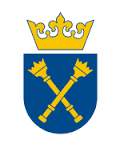 UMOWA 80.272.378.2023 – wzór /projektowane postanowienia umowy/zawarta w Krakowie w dniu ...................... pomiędzy:Uniwersytetem Jagiellońskim z siedzibą w Krakowie przy ul. Gołębiej 24, reprezentowanym przez:……………………………………….., przy kontrasygnacie finansowej Kwestora UJ,zwanym dalej w treści umowy „Zamawiającym”a......................................................z siedzibą w ........................... reprezentowanym przez ....................................zwanym dalej w treści umowy „Wykonawcą”.Niniejsza umowa jest wynikiem przeprowadzonego postępowania o udzielenie zamówienia publicznego w trybie podstawowym bez możliwości negocjacji, na podstawie art.275 pkt 1 ustawy z dnia 11 wrzesnia 2019 r. – Prawo zamówień publicznych (t. j. Dz.U. 2023 poz. 1605 ze zm.), zwaną też w dalszej części umowy PZP.§ 1Zamawiający powierza a Wykonawca przyjmuje do zrealizowania usługę przedłużenia asysty technicznej na sprzęt i oprogramowanie firmy NetApp. Całość sprzętu objętego asystą techniczną, jest zainstalowana w serwerowni Zamawiającego znajdującej się przy ul. Reymonta  4 w Krakowie.Szczegółowy wykaz sprzętu komputerowego oraz oprogramowania, które mają być objęte asystą techniczną został umieszczony w Załączniku A do SWZ, na które to oprogramowanie została wcześniej Zamawiającemu udzielona licencja na mocy odrębnych umów. Dla całości wymienionego w Załączniku A do SWZ sprzętu i oprogramowania wymagane jest przedłużenie wsparcia technicznego do dnia 31 lipca 2024, zapewniając ciągłość realizacji usługi i licząc od upływu obecnych dat końca obowiązywania kontraktów suportowych, podanych w Załączniku A do SWZ. Wykonawca zapewnia aktywację aktywacji usług suportu w terminie do 14 dni od zawarcia umowy.Integralną częścią niniejszej umowy są dokumenty postępowania o udzielenie zamówienia, w tym w szczególności SWZ wraz z załącznikami i oferta Wykonawcy z dnia … 2023 r. Wykonawca ponosi całkowitą odpowiedzialność materialną i prawną za powstałe u Zamawiającego, jak i osób trzecich, szkody spowodowane działaniem lub zaniechaniem Wykonawcy lub osób, którymi się posługuje przy realizacji niniejszej umowy Zlecenie wykonania części umowy podwykonawcom nie zmienia zobowiązań Wykonawcy wobec Zamawiającego za wykonanie tej części umowy. Wykonawca jest odpowiedzialny za działania, uchybienia i zaniedbania podwykonawców i ich pracowników w takim samym stopniu, jakby to były działania, uchybienia lub zaniedbania własne.§ 2Wykonawca oświadcza, że posiada odpowiednią wiedzę, doświadczenie i dysponuje stosowną bazą do wykonania przedmiotu umowy, w szczególności posiada wdrożony system zarządzania jakością potwierdzony przez niezależny podmiot zajmujący się poświadczaniem zgodności usług serwisowych z normami jakościowymi oraz dysponuje właściwie wykwalifikowanym zespołem zapewniającym należyte wykonywanie usługi wsparcia, czego potwierdzeniem są certyfikaty posiadane przez niego oraz ww. osoby.Wykonawca oświadcza, iż przedmiot umowy wykona z zachowaniem umówionych terminów przy zachowaniu należytej staranności przy uwzględnieniu zawodowego charakteru prowadzonej przez niego działalności.§ 3Wysokość wynagrodzenia przysługującego Wykonawcy za wykonanie przedmiotu umowy ustalona została na podstawie oferty Wykonawcy.Wynagrodzenie ryczałtowe za przedmiot umowy ustala się na kwotę netto: ..................... PLN(słownie: ............................................ złotych 00/100), co po doliczeniu należnej stawki podatku VAT daje kwotę brutto: ..................... PLN(słownie: ............................................ złotych 00/100).Wynagrodzenie określone w ust. 2 obejmuje wszystkie koszty, które Wykonawca powinien był przewidzieć w celu prawidłowego wykonania umowy.Zamawiający jest płatnikiem VAT i posiada NIP 675-000-22-36.Wykonawca jest podatnikiem VAT i posiada NIP ................................ lub nie jest podatnikiem VAT na terytorium Rzeczypospolitej Polskiej. § 4Wykonawca otrzyma wynagrodzenie po aktywacji usług supportu, potwierdzonego protokołem odbioru bez zastrzeżeń i po złożeniu prawidłowo wystawionej faktury w siedzibie jednostki organizacyjnej wskazanej w § 1 ust. 1 umowy.Warunkiem przeprowadzenia odbioru przedmiotu umowy, wskazanego w § 1 ust. 1 niniejszej umowy, jest dostarczenie przez Wykonawcę dokumentu potwierdzającego skuteczne uruchomienie usługi wsparcia świadczonej na zasadach określonych w § 5 umowy, co zostanie stwierdzone przez przedstawicieli Stron umowy w podpisanym protokole odbioru, w którym zostanie wskazana data udzielenia ww. wsparcia.Podpisanie protokołu nie wyłącza dochodzenia przez Zamawiającego roszczeń z tytułu nienależytego wykonania umowy, w szczególności w przypadku wykrycia wad przedmiotu umowy przez Zamawiającego po dokonaniu odbioru. Termin zapłaty faktury za wykonany i odebrany przedmiot umowy ustala się do 30 dni od dnia doręczenia faktury, wystawionej po odebraniu zamówienia i podpisaniu protokołu odbioru bez zastrzeżeń.Faktura winna być wstawiona w następujący sposób:Uniwersytet Jagielloński, ul Gołębia 24, 31-007 Kraków, PolskaNIP: 675-000-22-36, REGON: 0000001270i opatrzona dopiskiem, dla jakiej Jednostki Zamawiającego zamówienie zrealizowano.Wynagrodzenie przysługujące Wykonawcy jest płatne przelewem z rachunku Zamawiającego, na konto Wykonawcy wskazane na fakturze.W przypadku wystawiania ustrukturyzowanych faktur elektronicznych w rozumieniu art. 6 ust. 1 ustawy z dnia 9 listopada 2018 r. o elektronicznym fakturowaniu w zamówieniach publicznych, koncesjach na roboty budowlane lub usługi oraz partnerstwie publiczno-prywatnym (t. j. Dz. U. 2020 poz. 1666 ze zm.) za pośrednictwem Platformy Elektronicznego Fakturowania dostępnej pod adresem: https://efaktura.gov.pl/, w polu „referencja”, Wykonawca wpisze adres wpisze następujący e-mail: ………… Wykonawca zobowiązany jest do wskazania na fakturze numeru rachunku rozliczeniowego, który został ujawniony w wykazie podmiotów zarejestrowanych jako podatnicy VAT, niezarejestrowanych oraz wykreślonych i przywróconych do rejestru VAT prowadzonym przez Szefa Krajowej Administracji Skarbowej (tzw. „Biała lista” – art. 96b ust. 1 ustawy z dnia 11 marca 2004 r. o podatku od towarów i usług – t. j. Dz. U. 2021 poz. 635 ze zm.).W razie braku ujawnienia bankowego rachunku rozliczeniowego Wykonawcy na „Białej liście” Zamawiający będzie uprawniony do zapłaty wynagrodzenia na rachunek wskazany w fakturze Wykonawcy przy zastosowaniu mechanizmu podzielonej płatności albo do zawiadomienia właściwego naczelnika urzędu skarbowego przy dokonywaniu pierwszej zapłaty wynagrodzenia przelewem na rachunek wskazany w tej fakturze.Zamawiający w przypadku, gdy Wykonawca jest zarejestrowany jako czynny podatnik podatku od towarów i usług Zamawiający dokona płatności wynagrodzenia z zastosowaniem mechanizmu podzielonej płatności, to jest w sposób wskazany w art. 108a ust. 2 ustawy z dnia 11 marca 2004 r. o podatku od towarów i usług (t. j. Dz. U. 2021 poz. 635 ze zm.). Postanowień zdania 1. nie stosuje się, gdy przedmiot umowy stanowi czynność zwolnioną z podatku VAT albo jest on objęty 0% stawką podatku VAT.Wykonawca potwierdza, iż ujawniony na fakturze bankowy rachunek rozliczeniowy służy mu wyłącznie dla celów rozliczeń z tytułu prowadzonej przez niego działalności gospodarczej, dla którego prowadzony jest rachunek VAT.Miejscem płatności jest Bank Zamawiającego, a zapłata następuje w dniu zlecenia przelewu przez Zamawiającego.§ 5Wykonawca zobowiązuje się wykonać przedmiot umowy bez wad (usterek).Wsparcie będzie świadczone przez producenta lub autoryzowany przez niego serwis lub osoby na koszt Wykonawcy w siedzibie Zamawiającego, a jeżeli jest to technicznie niemożliwe to wszelkie działania organizacyjne i koszty związane ze świadczeniem usługi gwarancyjnej poza siedzibą Zamawiającego ponosi Wykonawca.Wykonawca będzie świadczył usługi wsparcia technicznego dla przedmiotu umowy wskazanego w jej § 1 w trybie i na zasadach określonych poniżej: Zamawiający uzyskuje specjalny kontrakt suportowy bezpośrednio u przedstawiciela producenta sprzętu umożliwiający zgłaszanie wszelkich spraw związanych z gwarancją, usterkami, dostępem do bazy wiedzy itp., pod adresem email: ………. oraz telefonem: …………..W przypadku wystąpienia awarii Wykonawca zobowiązuje się do jej usunięcia w miejscu użytkowania sprzętu (on-site) z czasem reakcji następnego (1 - jednego) dnia roboczego, tzw. Next Bussines Day, od momentu ich zgłoszenia przez Zamawiającego za pomocą telefonu, faksu, dedykowanej aplikacji serwisowej lub poczty elektronicznej. Usługa musi być świadczona przez producenta lub autoryzowany przez niego serwis lub osoby na koszt Wykonawcy w siedzibie Zamawiającego (wskazane miejsce instalacji sprzętu), a jeżeli jest to technicznie niemożliwe to wszelkie działania organizacyjne i koszty z tym związane ponosi Wykonawca.W przypadku zaistnienia konieczności wymiany uszkodzonego elementu, wszelkie niezbędne części zamienne wraz z ewentualnymi kosztami transportu zawarte będą w cenie kontraktu. Zamawiający nie będzie obciążany żadnymi dodatkowymi kosztami związanymi z usunięciem awarii.W trakcie trwania kontraktu suportowego Zamawiający otrzyma prawo do upgrade’u do najnowszych pojawiających się w tym czasie wersji oprogramowania oraz prawo do instalacji wszelkich pojawiających się w tym czasie uaktualnień, patch-y (poprawek), firmware-u związanych z wymienionymi w Załączniku A urządzeniami oraz oprogramowaniem.W trakcie trwania kontraktu suportowego Zamawiający otrzyma całodobowy (7 x 24) dostęp do Centrum Pomocy Technicznej (on-line) producenta sprzętu i oprogramowania. W ramach tego dostępu Zamawiający otrzyma dostęp do bazy wiedzy producenta sprzętu, dokumentacji technicznej oraz materiałów związanych z eksploatacją wymienionego w Załączniku A sprzętu i oprogramowania.Zostanie zapewniona możliwość określenia priorytetu zgłoszenia serwisowego.W przypadku zaistnienia konieczności transportu urządzenia podlegającego naprawie gwarancyjnej do serwisu, Wykonawca na własny koszt obowiązany jest do jego odbioru i – po naprawie – dostarczenia go do siedziby zamawiającego.Niezależnie od uprawnień wynikających z gwarancji, jakości Zamawiającemu przysługują uprawnienia z tytułu rękojmi za wady fizyczne dostarczanych urządzeń§ 6Strony zastrzegają sobie prawo do naliczania i dochodzenia kar umownych za niezgodne z niniejszą umową lub nienależyte wykonanie zobowiązań wynikających z umowy.Wykonawca, z zastrzeżeniem ust. 5 niniejszego paragrafu, zapłaci Zamawiającemu karę umowną w poniższej wysokości w przypadku:odstąpienia od umowy wskutek okoliczności od Zamawiającego niezależnych w wysokości 10% wynagrodzenia brutto ustalonego w § 3 ust. 2 umowy,niewykonania lub nieprawidłowego wykonania przedmiotu umowy w wysokości 10% wynagrodzenia brutto ustalonego w § 3 ust. 2 umowy, przy czym nieprawidłowe wykonanie umowy, to jej realizacja, która pozostaje w sprzeczności z zapisami umowy lub ofertą Wykonawcy, bądź zapisami SWZ wraz z załącznikami,zwłoki w uruchomieniu usługi wsparcia technicznego w wysokości 0,5% wynagrodzenia brutto ustalonego w § 3 ust. 2 umowy, lecz nie mniej niż 3000 zł, za każdy dzień zwłoki w stosunku do terminu określonego w § 1 ust.3 umowy, nie więcej niż 20% wynagrodzenia brutto ustalonego w § 3 ust. 2 umowy.braku reakcji przez Wykonawcę lub nienależytej reakcji (np. niepodjęcie odpowiednich działań)  na zgłoszony mu przez Zamawiającego problem wymagający udzielenia wsparcia technicznego w zakresie wskazanym w § 5 ust. 3 umowy, w wysokości 5% wynagrodzenia brutto ustalonego w § 3 ust. 2 umowy za każdorazowe ww. uchybienie.Zamawiający zapłaci Wykonawcy karę umowę w przypadku odstąpienia od niniejszej umowy przez Wykonawcę z przyczyn leżących wyłącznie po stronie Zamawiającego, z wyłączeniem okoliczności wskazanej w art. 456 ust. 1 pkt 1 ustawy PZP, w wysokości 10% wynagrodzenia brutto ustalonego w § 3 ust. 2 umowy.Zamawiający jest uprawniony do potrącenia ewentualnych kar umownych z należnej Wykonawcy kwoty wynagrodzenia określonej w fakturze, na co Wykonawca wyraża zgodę, przy czym łączna maksymalna wysokość kar umownych ze wszystkich tytułów wskazanych powyżej nie może przekroczyć 30% wynagrodzenia brutto ustalonego w § 3 ust. 2 umowy.Strony mogą dochodzić na zasadach ogólnych odszkodowania przewyższającego wysokość zastrzeżonych kar umownych, jeżeli wysokość naliczonych kar umownych nie pokrywa rzeczywiście poniesionej szkody, przy czym kary umowne określone w ust. 2 i 3 mają charakter zaliczalny na poczet przedmiotowego odszkodowania uzupełniającego.Roszczenie o zapłatę kar umownych staje się wymagalne począwszy od dnia następnego po dniu, w którym miały miejsce okoliczności faktyczne określone w niniejszej umowie stanowiące podstawę do ich naliczenia. Zapłata kar umownych nie zwalnia Wykonawcy od obowiązku wykonania umowy.Zapisy umowy dotyczące naliczania kar umownych nie mają zastosowania za zachowanie wykonawcy niezwiązane bezpośrednio lub pośrednio z przedmiotem umowy lub jej prawidłowym wykonaniem. Wykonawca nie ponosi odpowiedzialności za okoliczności, za które wyłączną odpowiedzialność ponosi zamawiający.§ 7Oprócz przypadków wymienionych w Kodeksie cywilnym Stronom przysługuje prawo odstąpienia od niniejszej umowy w razie zaistnienia okoliczności wskazanych w ust. 2.Zamawiający może odstąpić od umowy w zakresie niewykonanym, w całości lub w części, w terminie 30 dni, licząc od dnia uzyskania informacji o jednej z niżej wymienionych okoliczności:, to jest gdy:Wykonawca na skutek swojej niewypłacalności nie wykonuje zobowiązań pieniężnych przez okres co najmniej 3 miesięcy,zostanie podjęta likwidacja Wykonawcy lub rozwiązanie Wykonawcy bez przeprowadzenia likwidacji, bądź nastąpi zakończenie prowadzenia działalności gospodarczej przez Wykonawcę bądź wykreślenie Wykonawcy jako przedsiębiorcy z CEIDG albo śmierć Wykonawcy będącego osobą fizyczną,został wydany nakaz zajęcia majątku Wykonawcy,Wykonawca dostarczył licencje nie odpowiadającą warunkom umowy lub przekroczył termin uruchomienia przedłużenia asysty technicznej  o co najmniej 7 dni, bez konieczności wskazania przez Zamawiającego dodatkowego terminu na wykonanie umowy zgodnie z jej zapisami lub realizuje usługę stanowiąca przedmiot niniejszej umowy w sposób nienależytyw szczególności Wykonawca nie podejmuje czynności lub podejmuje je nienależycie (np. niepodjęcie odpowiednich działań) na zgłoszony mu przez Zamawiającego problem wymagający udzielenia wsparcia technicznego w zakresie wskazanym w § 5 ust. 3 umowy.Ponadto w razie zaistnienia istotnej zmiany okoliczności powodującej, że wykonanie umowy nie leży w interesie publicznym, czego nie można było przewidzieć w chwili zawarcia umowy, Zamawiający może odstąpić od umowy w terminie 30 dni od powzięcia wiadomości o tych okolicznościach (art. 456 ust. 1 pkt 1 ustawy z dnia 11 września 2019 r. - Prawo zamówień publicznych).W przypadkach odstąpienia od umowy przez Zamawiającego, Wykonawca może żądać wyłącznie wynagrodzenia należnego z tytułu wykonania części umowy.Wykonawcy nie przysługuje odszkodowanie z tytułu odstąpienia przez Zamawiającego od umowy z powodu okoliczności leżących po stronie Wykonawcy.Odstąpienie od umowy powinno nastąpić w formie pisemnej pod rygorem nieważności takiego oświadczenia i powinno zawierać uzasadnienie. Odstąpienie od umowy nie wpływa na istnienie i skuteczność roszczeń o zapłatę kar umownych.§ 8Przez okoliczności siły wyższej Strony rozumieją zdarzenie zewnętrzne o charakterze nadzwyczajnym, którego nie można było przewidzieć ani jemu zapobiec, w szczególności takie jak: pożar, powódź, epidemia choroby zagrażającej życiu lub zdrowiu ludzi, wojna, stan wojenny, stan wyjątkowy lub stan klęski żywiołowej.Jeżeli wskutek okoliczności siły wyższej Strona nie będzie mogła wykonywać swoich obowiązków umownych w całości lub w części, niezwłocznie powiadomi o tym drugą stronę. W takim przypadku Strony uzgodnią sposób i zasady dalszego wykonywania umowy, czasowo zawieszą jej realizację lub umowa zostanie rozwiązana.Bieg terminów określonych w niniejszej umowie ulega zawieszeniu przez czas trwania przeszkody spowodowanej siłą wyższą.§ 9Wszelkie oświadczenia Stron umowy będą składane na piśmie pod rygorem nieważności listem poleconym lub za potwierdzeniem ich złożenia.Ewentualna nieważność jednego lub kilku postanowień niniejszej umowy nie wpływa na ważność umowy w całości, a w takim przypadku Strony zastępują nieważne postanowienie postanowieniem zgodnym z celem i innymi postanowieniami umowy.Przy wykładni umowy należy uwzględnić treść wyjaśnień do SWZ udzielonych przez Zamawiającego w toku postepowania o udzielenie zamówienia publicznego. W przypadku rozbieżności między treścią niniejszej umowy a zapisami SWZ, pierwszeństwo mają zapisy SWZ i jej załączników.§ 10Strony przewidują możliwość istotnej zmiany umowy poprzez zawarcie pisemnego aneksu pod rygorem nieważności, przy zachowaniu ryczałtowego charakteru ceny umowy, w następujących przypadkach:zmiany terminu realizacji zamówienia (aktywacji wszystkich lub pojedynczego suportu lub okresu trwania całej asysty technicznej), poprzez jego przedłużenie ze względu na przyczyny leżące po stronie Zamawiającego dotyczące np. braku przygotowania/przekazania miejsca realizacji/dostawy, oraz inne niezawinione przez Strony przyczyny, w tym spowodowane przez tzw. siłę wyższą w rozumieniu § 8;aktualizacji rozwiązań z uwagi na postęp technologiczny lub zmiany obowiązujących przepisów,zmiany podwykonawcy, w szczególności ze względów losowych lub innych korzystnych dla ZamawiającegoStrony w czasie realizacji niniejszej umowy dopuszczają możliwość zmiany wysokości maksymalnego wynagrodzenia należnego Wykonawcy i/lub ceny jednostkowej, po uprzednim zawarciu pisemnego aneksu, w przypadku:zmiany ceny materiałów lub kosztów związanych z realizacją niniejszej umowy, rozumianej jako wzrost odpowiednio cen lub kosztów, jak i ich obniżenie, względem ceny lub kosztu przyjętych w celu ustalenia wynagrodzenia wykonawcy zawartego w ofercie, przy uwzględnieniu warunków i zasad dokonania przedmiotowej zmiany wysokości wynagrodzenia Wykonawcy, uwzględniając, że:Strony mogą wnioskować o zmianę wysokości wynagrodzenia Wykonawcy, w przypadku zmiany ceny materiałów lub kosztów związanych z realizacją niniejszej umowy po upływie 6 miesięcy, licząc od dnia zawarcia umowy, oraz nie częściej niż po upływie kolejnych 6 miesięcy od dnia zawarcia aneksu zmieniającego wysokość wynagrodzenia Wykonawcy,Strony mogą wnioskować o zmianę wysokości wynagrodzenia Wykonawcy, w przypadku, gdy zmiana ceny materiałów lub kosztów związanych z realizacją niniejszej umowy będzie wyższa o co najmniej 0,5% niż wysokość średniorocznego wskaźnika cen towarów i usług konsumpcyjnych ogółem), ogłaszanego w komunikacie Prezesa GUS, o którym mowa poniżej,zmiana wynagrodzenia Wykonawcy będzie następowała w odniesieniu do proporcjonalnie stosowanego wskaźnika zmiany cen materiałów lub kosztów dostosowanego do przedmiotu, charakteru, właściwości (natury) zamówienia publicznego objętego umową w sprawie zamówienia publicznego,warunkiem zmiany wynagrodzenia Wykonawcy będzie wykazanie daną Stronę umowy w sposób wskazany w ust. 6 poniżej, że zmiana ceny materiałów lub kosztów związanych z realizacją niniejszej umowy, miała faktyczny wpływ na koszty wykonania przedmiotu umowy,łączna maksymalna wartość zmiany wynagrodzenia Wykonawcy może wynieść 5% maksymalnego wynagrodzenia Wykonawcy;ustawowej zmiany stawki podatku od towarów i usług VAT. W przypadku ustawowego obniżenia lub podwyższenia stawki podatku od towarów i usług VAT w okresie realizacji umowy, Strony dokonają stosownej zmiany pozostałej do zapłaty należności wynikającej z umowy, po przeprowadzeniu ustaleń i zawarciu aneksu, dla tej części wynagrodzenia umownego, której zmiana dotyczy,ustawowej zmiany wysokości minimalnego wynagrodzenia oraz minimalnej stawki godzinowej za pracę ustalonych na podstawie art. 2 ust. 3 – 5 ustawy z dnia 10 października 2002 r. o minimalnym wynagrodzeniu za pracę (t. j. Dz. U. 2017 poz. 847 ze zm.) wpływającej na wysokość miesięcznego wynagrodzenia Wykonawcy, którego wypłata nastąpiła po dniu wejścia w życie przepisów dokonujących zmiany wysokości minimalnego wynagrodzeniu za pracę,ustawowej zmiany zasad podlegania ubezpieczeniom społecznym lub ubezpieczeniu zdrowotnemu lub wysokości stawki składki na ubezpieczenia społeczne lub zdrowotne ustalonych na podstawie przepisów ustawy z dnia 13 października 1998 r. o systemie ubezpieczeń społecznych (t. j. Dz. U. 2016 poz. 963 ze zm.) oraz ustawy z dnia 27 sierpnia 2004 r. o świadczeniach opieki zdrowotnej finansowanych ze środków publicznych (t. j. Dz. U. 2016 poz. 1793 ze zm.) wpływającej na wysokość miesięcznego wynagrodzenia Wykonawcy, którego wypłata nastąpiła po dniu wejścia w życie przepisów dokonujących zmian ww. zasad lub wysokości stawek składek,zawarcia niniejszej umowy po upływie 180 dni od dnia upływu terminu składania ofert.Ponadto dopuszcza się zastąpienie dotychczasowego Wykonawcy niniejszej umowy przez inny podmiot spełniający warunki udziału w postępowaniu oraz niepodlegający wykluczeniu z postępowania na mocy art. 108 ust. 1 ustawy PZP i art. 109 ust. 1 ustawy PZP w zakresie wskazanym w dokumentach postępowania przez Zamawiającego, w razie gdy nastąpiło połączenie, podział, przekształcenie, upadłość, restrukturyzacja, nabycie dotychczasowego Wykonawcy lub nabycie jego przedsiębiorstwa przez ww. podmiot.Niezależnie od postanowień ust. 1, 2 oraz 3, Strony umowy mogą dokonywać nieistotnych zmian umowy, niestanowiących istotnej zmiany umowy w rozumieniu art. 454 ust. 2 ustawy PZP, poprzez zawarcie pisemnego aneksu pod rygorem nieważności.Strony ustalają, że w przypadku zmiany wysokości należnego mu wynagrodzenia umownego, w związku ze zmianą ceny materiałów lub kosztów związanych z realizacją umowy, Wykonawca niezwłocznie dokona zmiany wynagrodzenia jego podwykonawcy na zasadach i w trybie określonym w ust. 4.1 powyżej, pod rygorem zapłaty kary umownej określonej w niniejszej umowie.Wykonawca lub Zamawiający, w terminie nie dłuższym niż 14 dni od dnia wejścia w życie nowych przepisów dokonujących zmian obciążeń publicznoprawnych (ust. 4.2 – 4.4 albo zmian cen materiałów lub kosztów związanych z realizacją niniejszej umowy (ust. 2.5.2), może zwrócić się do Zamawiającego / Wykonawcy z wnioskiem o zmianę wynagrodzenia, jeżeli zmiany te będą miały wpływ na koszty wykonania przedmiotu umowy przez Wykonawcę. Zasadność zmiany wysokości wynagrodzenia Wykonawcy z ww. przyczyn będzie rozpatrywane w poniżej opisanym trybie:Wykonawca wraz z wnioskiem, będzie zobowiązany pisemnie przedstawić Zamawiającemu szczegółową kalkulację uzasadniającą odpowiednio wzrost albo obniżenie kosztów, wynikający ze zmiany ww. przepisów dokonujących zmian obciążeń publicznoprawnych (ust. 2.1 – 2.4) albo zmian cen materiałów lub kosztów. Z uprawnienia tego może skorzystać również Zamawiający. Jeżeli po upływie 14 – dniowego terminu, Wykonawca nie zwróci się do Zamawiającego o zmianę wynagrodzenia, Zamawiający uzna, iż powyższe zmiany przepisów albo dokonujących zmian obciążeń publicznoprawnych (ust. 4.2 – 4..4) albo zmian cen materiałów lub kosztów, nie mają faktycznego wpływu na koszty wykonania zamówienia przez Wykonawcę.Zamawiający dokona analizy przedłożonej kalkulacji w terminie nie dłuższym niż 14 dni od dnia jej otrzymania. W wyniku przeprowadzenia analizy Zamawiający jest uprawniony do:Jeżeli uzna, że przedstawiona kalkulacja potwierdza wzrost kosztów ponoszonych przez Wykonawcę, dokona zmiany umowy w tym zakresie,Jeżeli uzna, że przedstawiona kalkulacja nie potwierdza wzrostu kosztów wykonania zamówienia, w wysokości zaproponowanej przez Wykonawcę, nie wyrazi zgody na wprowadzenie zmiany, o czym poinformuje Wykonawcę, przedstawiając stosowne uzasadnienie. W takiej sytuacji, w terminie 14 dni od dnia otrzymania odmowy od Zamawiającego, Wykonawca może ponownie przedstawić kalkulację uzasadniającą wzrost kosztów, z uwzględnieniem uwag Zamawiającego. Zamawiający ponownie dokona jej analizy, w terminie nie dłuższym niż 14 dni od dnia jej otrzymania, a następnie postąpi odpowiednio w sposób opisany powyżej. Zmiana wynagrodzenia Wykonawcy wchodzi w życie z dniem zawarcia aneksu, nastąpi od daty wprowadzenia zmiany w umowie i dotyczy wyłącznie niezrealizowanej części umowy.Strona występująca o zmianę postanowień niniejszej umowy zobowiązana jest do udokumentowania zaistnienia okoliczności, o których mowa w ust. 1. Wniosek o zmianę postanowień niniejszej umowy musi być wyrażony w formie pisemnej na zasadach wskazanych w art. 78 lub 781 Kodeksu cywilnego.§ 11Żadna ze Stron nie jest uprawniona do przeniesienia swoich praw i zobowiązań z tytułu niniejszej umowy bez uzyskania pisemnej zgody drugiej Strony, w szczególności Wykonawcy nie przysługuje prawo przenoszenia wierzytelności wynikających z niniejszej umowy bez uprzedniej pisemnej zgody Zamawiającego.Strony zobowiązują się do każdorazowego powiadamiania listem poleconym 
o zmianie adresu swojej siedziby, pod rygorem uznania za skutecznie doręczoną korespondencję wysłaną pod dotychczas znany adres.Wszelkie zmiany lub uzupełnienia niniejszej umowy mogą nastąpić za zgodą Stron w formie pisemnego aneksu pod rygorem nieważności.Sądem właściwym dla wszystkich spraw spornych, które wynikną z realizacji niniejszej umowy będzie sąd miejscowo właściwy dla siedziby Zamawiającego.W sprawach nieuregulowanych niniejszą umową mają zastosowanie przepisy ustawy z dnia 11 września 2019 r. – Prawo zamówień publicznych (t. j. Dz. U. 2023 poz. 1605 ze zm.), oraz ustawy z dnia 23 kwietnia 1964 r. – Kodeks cywilny (t. j. Dz. U. 2023 poz. 1610 ze zm.).Niniejszą umowę sporządzono w dwóch (2) jednobrzmiących egzemplarzach po jednym (1) egzemplarzu dla każdej ze Stron, z zastrzeżeniem ust. 7.Strony zgodnie oświadczają, że w przypadku zawarcia niniejszej umowy w formie elektronicznej za pomocą kwalifikowanego podpisu elektronicznego powstały w ten sposób dokument elektroniczny stanowi poświadczenie, iż Strony zgodnie złożyły oświadczenia woli w nim zawarte, zaś datą zawarcia jest dzień złożenia ostatniego (późniejszego) oświadczenia woli o jej zawarciu przez umocowanych przedstawicieli każdej ze Stron........................................                                                    .....................................Zamawiający						WykonawcaZałącznik A do SWZUNIWERSYTET JAGIELLOŃSKIDZIAŁ ZAMÓWIEŃ PUBLICZNYCH ul. Straszewskiego 25/3 i 4, 31-113 Krakówtel. +4812-663-39-03e-mail: bzp@uj.edu.pl https://www.uj.edu.pl/https://przetargi.uj.edu.pl/ 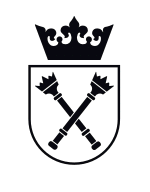 Nazwa ......................................................................Adres ......................................................................Oferowany produkt: Odnowienie serwisu do macierzy NetAppOferowany produkt: Odnowienie serwisu do macierzy NetAppOferowany produkt: Odnowienie serwisu do macierzy NetAppOferowany produkt: Odnowienie serwisu do macierzy NetAppLp.Nazwa parametruMinimalna wartość parametruRodzaj supportuAutoryzowany support producenta NetApp z asystą inżyniera on-site na miejscu u klienta Czas reakcji i inne wymaganiaCzas reakcji (odpowiedzi na awarie krytyczne): min 30 minRozwiązywanie problemów na miejscu u klientaWymiana elementów na następny dzień roboczySoftware subscribtion (aktualizacji oprogramowania)Gwarancja na sprzęt (Hardware Warranty)Aktualizacje oprogramowania przynajmniej 2 razy w rokuSprawdzanie konfiguracji macierzy i stanu technicznego raz na kwartałAktywowany: NetApp Unified SupportSupport na macierz wraz ze wszystkimi podłączonymi półkami, dyskami i oprogramowaniem.Model macierzy i SN:FAS8200: 211726000080,211726000081FAS8200: 211746000041,211746000042 Czas trwania FAS8200: 211726000080,211726000081, do  31 lipca 2024FAS8200: 211746000041,211746000042 do  31 lipca 2024Wymagania dodatkoweZamawiający pozostawia sobie możliwość do weryfikacji wykupionego poziomu serwisu oraz czasu trwania bezpośrednio u producenta lub dystrybutora.